COVID-19’dan Etkilenen Mikro ve Küçük İşletmelereHızlı Destek ProgramıBilgilendirme Semineri(Webinar – İnternet Üzerinden)5 Mayıs 2021 Çarşamba – Saat: 14:00Seminere katılım adresi: http://webinar.tobb.org.tr  KOSGEB ve TOBB iş birliğinde gerçekleştirilecek olan seminerde COVID-19 pandemisinden etkilenen imalat, bilgisayar programlama ve bilimsel Ar-Ge sektörlerinde faaliyet gösteren mikro ve küçük ölçekli işletmelere yönelik olarak teminatsız ve faizsiz geri ödemeli destek olarak açıklanan “Hızlı Destek Programı” anlatılacak, seminer sonunda katılımcıların soruları cevaplandırılacaktır.Seminerehttp://webinar.tobb.org.trlinkinden katılabilirsiniz.Tüm üyelere katılım ücretsizdir.Program:14:00 – 14:15 	Açılış Konuşmaları14:15 – 15:00 	Hızlı Destek Programı Bilgilendirme Paneli15:00 – 15:30 	Soru CevapSeminer ile ilgili iletişim: kobi@tobb.org.tr, 0312 218 24 31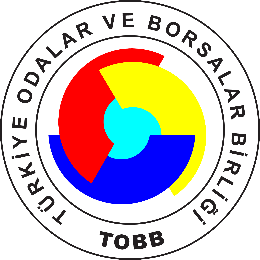 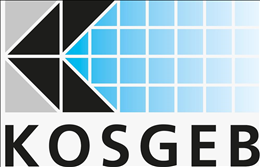 